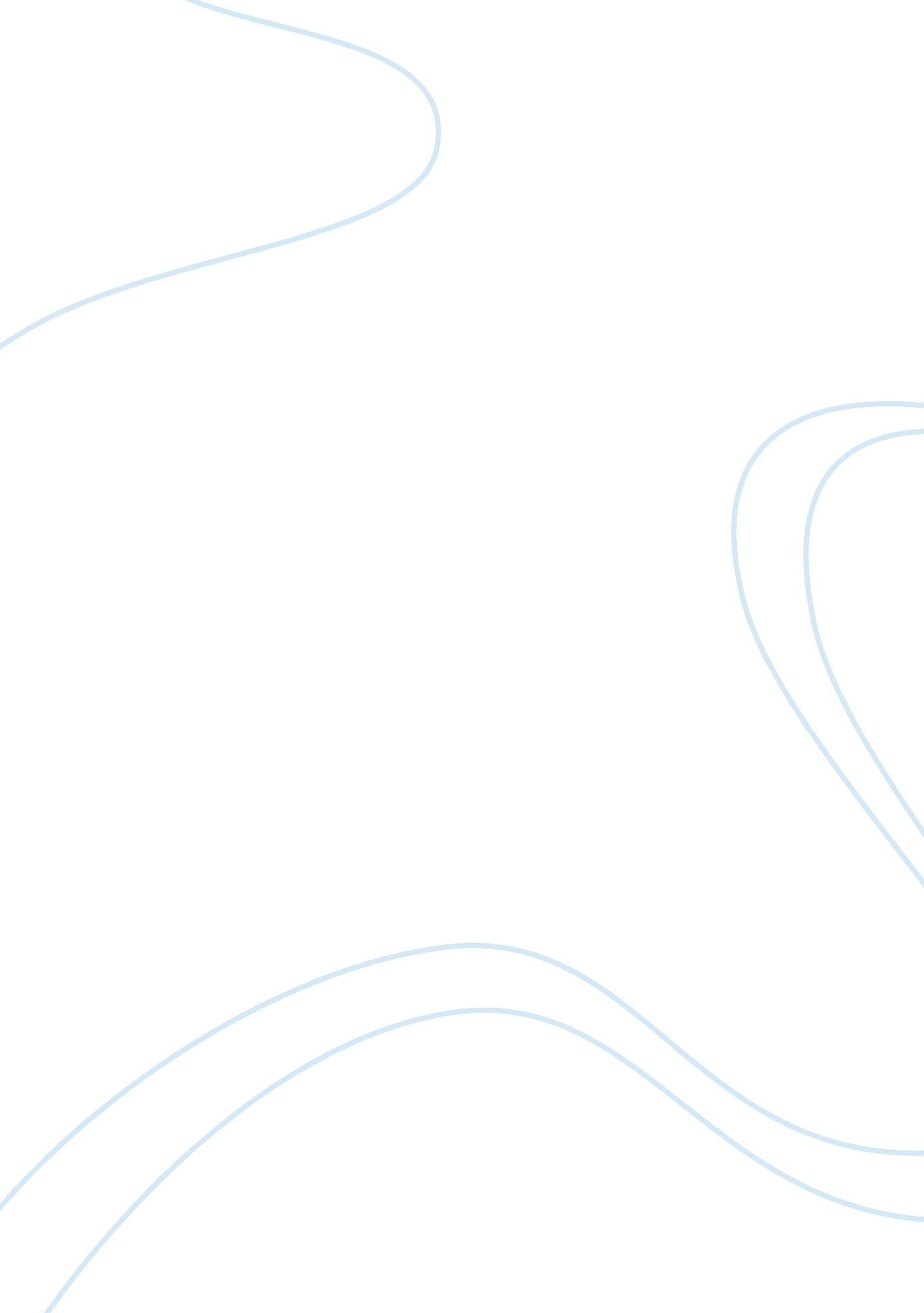 "a walk across america" book reviewBusiness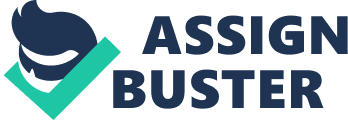 A Walk Across America Book Review Recently I read the non-fiction work titled A Walk Across America. It was about a man named Peter Jenkins, who wrote the book as well, and his journey across the United States and the people he meets. His journey begins in New York and works his way across the country, on foot, to New Orleans where the first book ends. Along the way he meets many interesting people and communities and starts to see the world in a new way. I think that most people would like this book. It is quite easy to read and a fun and interesting story. I especially think someone who enjoys nature or someone who really appreciates the world around them would enjoy the book. I believe these people in particular would like the book because he really connects with people and nature in special ways that we, as people, often miss and gloss over because of society today. So, if a person who loved the world around them read this book I think that that reader would really appreciate the book and Peter’s journey and experiences. In the book Peter writes, “ Mileage craziness is a serious condition…the symptoms may lead to obsessively placing more importance on how many miles are traveled than on the real reason for the traveling. This quotes reflects the lesson Peter whishes to convey in his book. That lesson is that sometimes we need to slow down and enjoy life. We should not take anything for granted. We often over look the importance of very important values like family and nature. Some of these values that we ignore are the most important ones in life. Some things I liked about the book were the compelling goal Peter set and his journey and how he matured along the way. I think this goal is a very interesting and unique. To walk across the United States is a difficult task but one that he completed. It was very interesting to read about his experiences and his journey as a whole. Something else I liked was how his journey changed him for the better. He didn’t just walk to walk. He wanted to find who he really was. His experiences allowed him to find God and become a new person. One complaint I had about the book was, at times, the writing was poor. This could be frustrating, but the other great aspects of the book overshadowed it. In the end I really liked the book. The story was very interesting and retained my attention. It was also meaningful. Like I stated earlier he was not walking just to walk. He had a goal and wanted to find himself and did. What tops it all off is the fact he wrote the book himself and I really admire that. I would recommend the book to anyone 